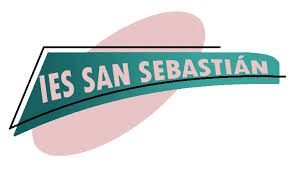 TALLER DE:RECICLAJE DE PAPELCurso 2016/17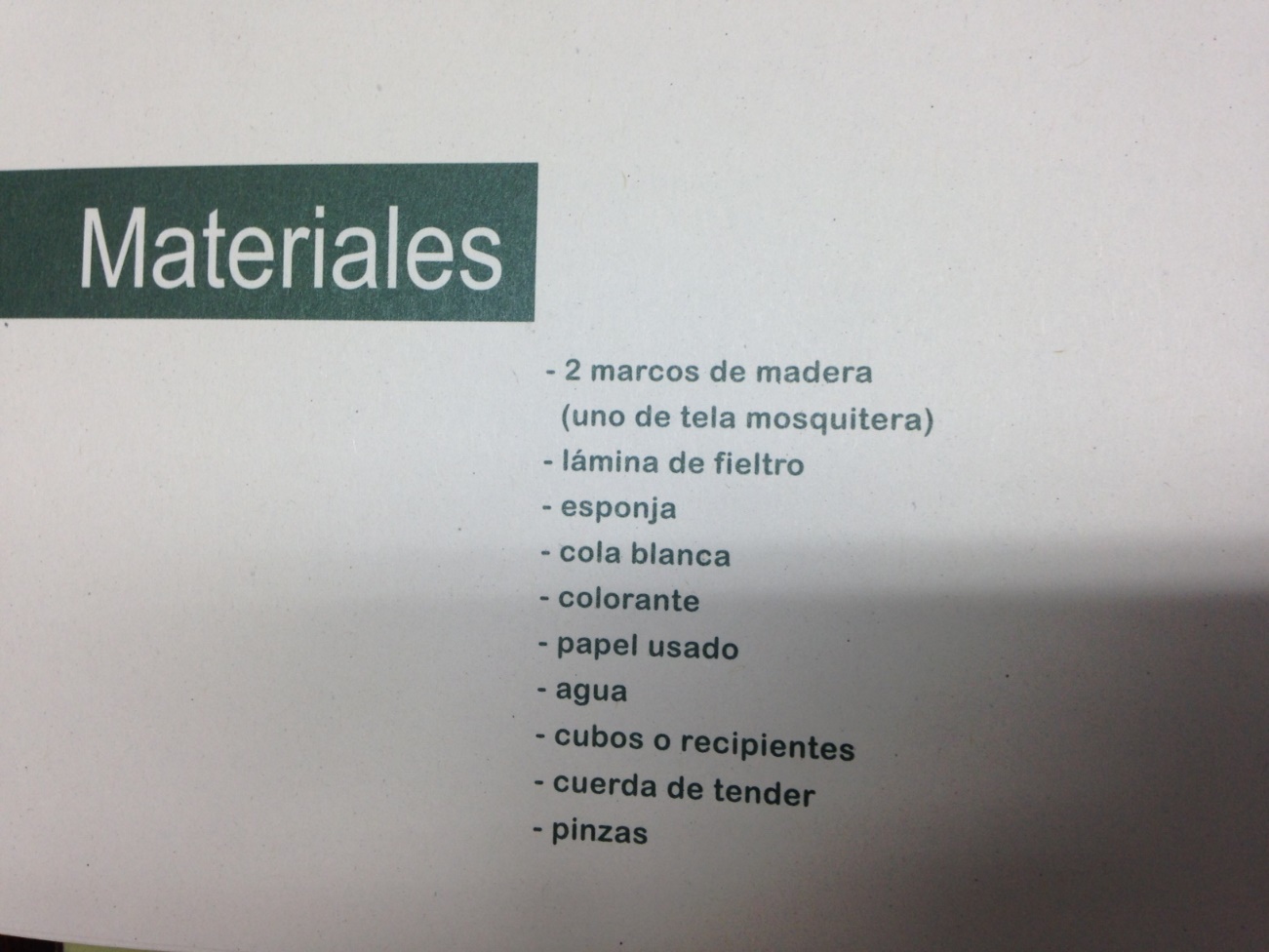 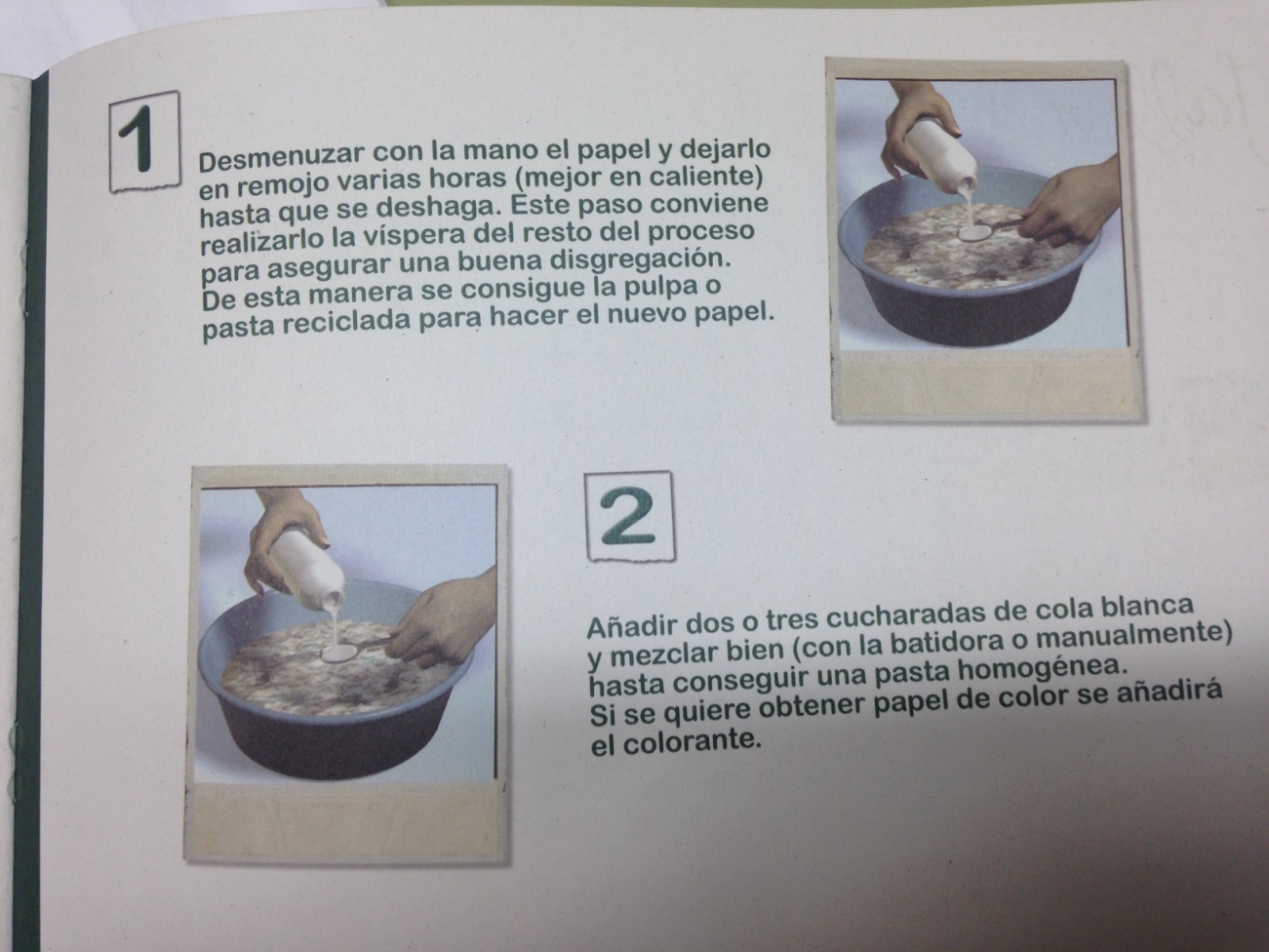 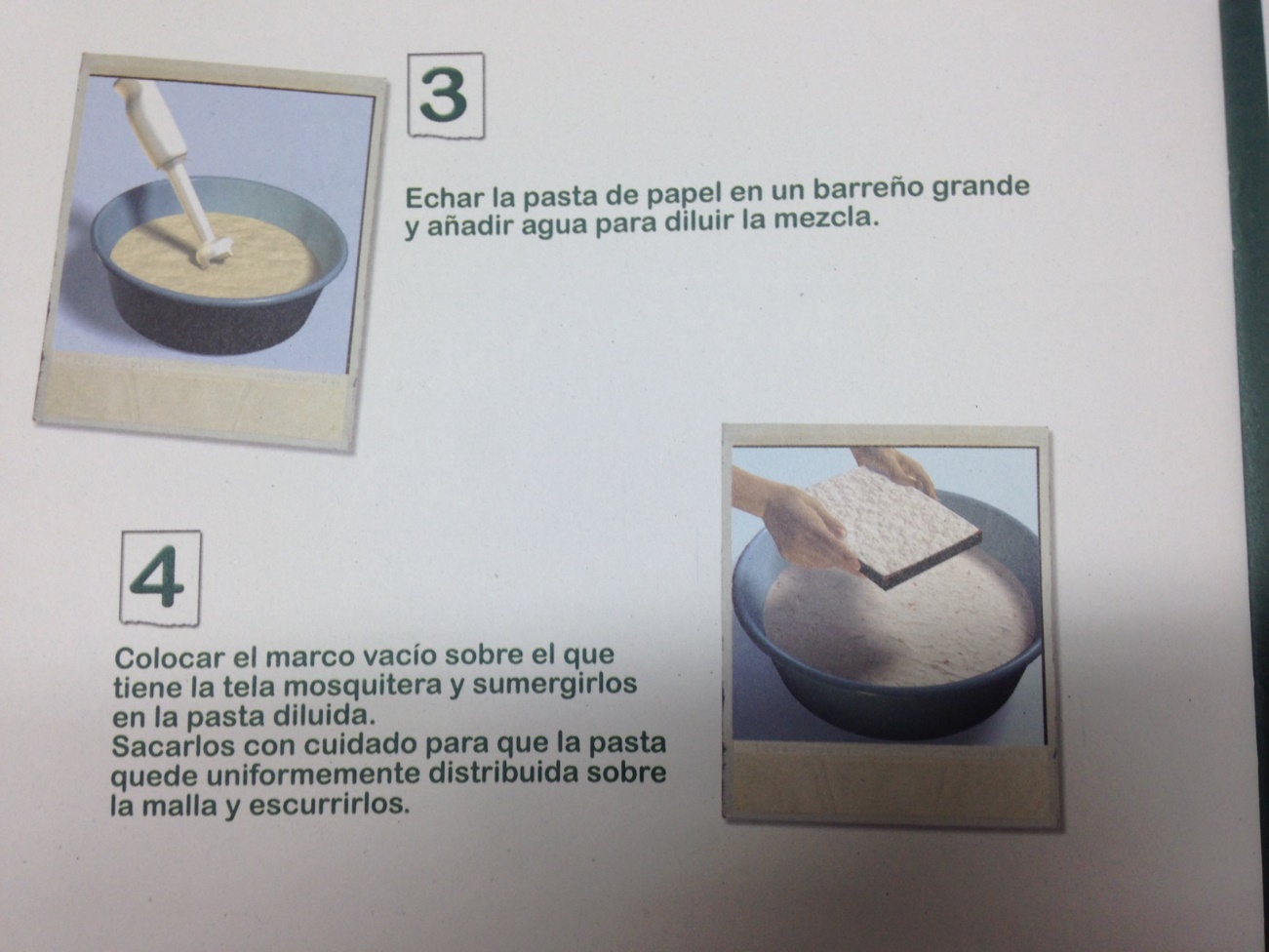 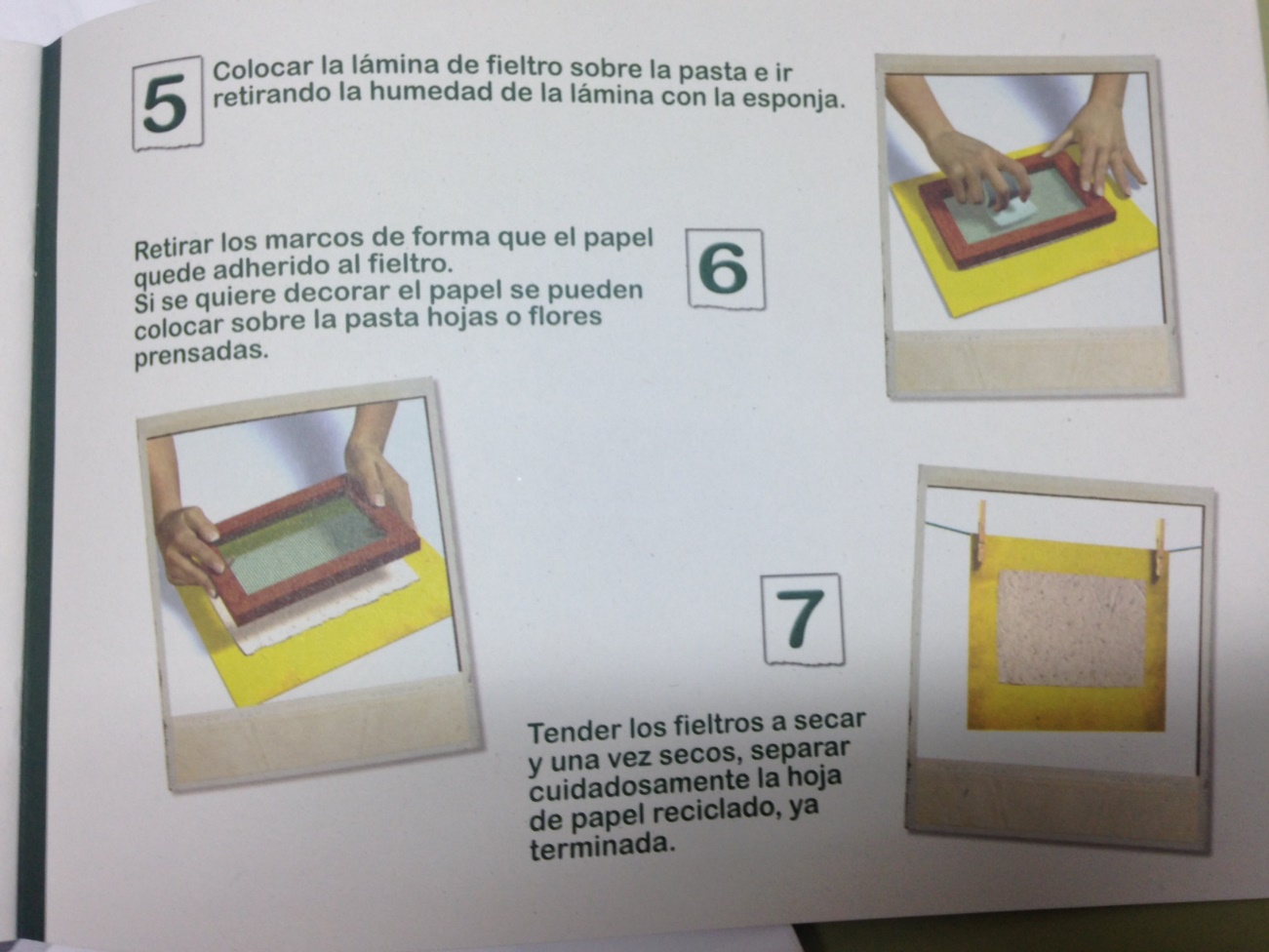 